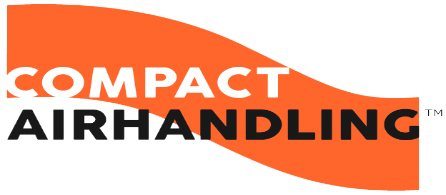 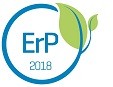 Product SpecificationsDimensions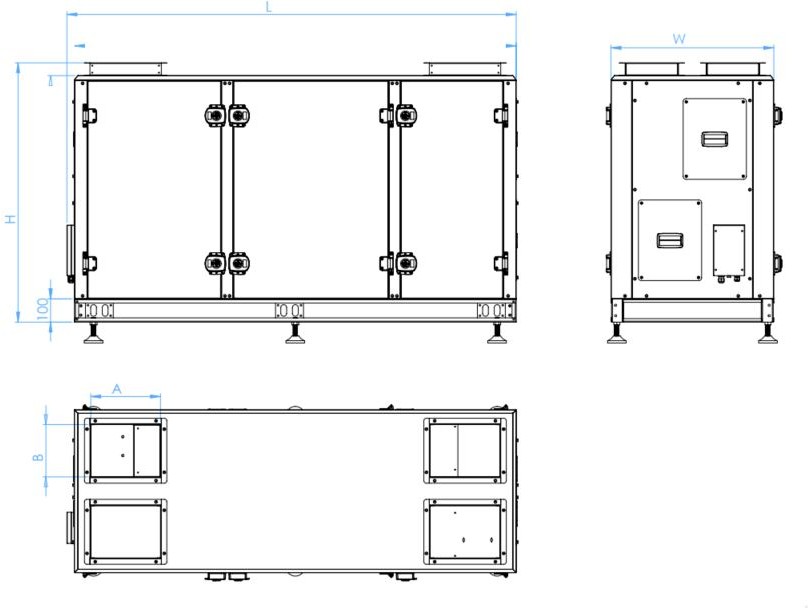 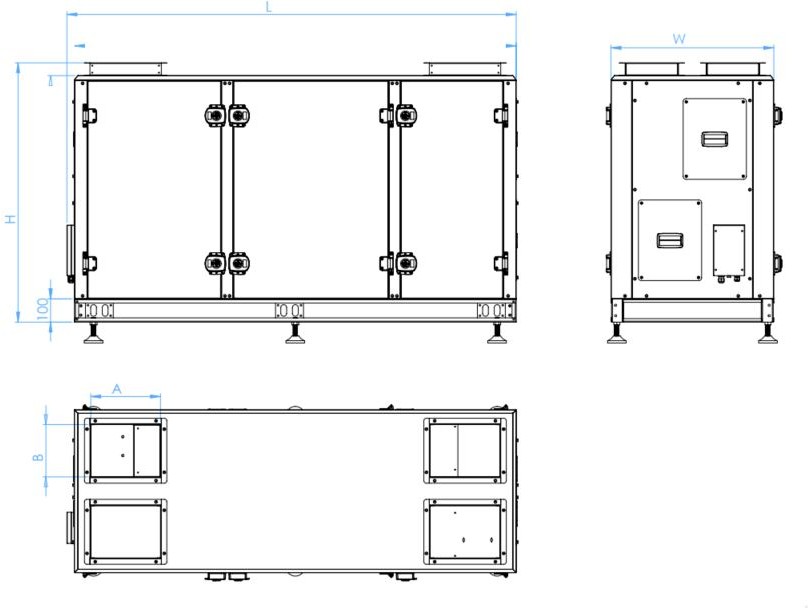 Performance DataHeat Recovery DataFilter DataFan DataProject DataProject DataProject DataProject DataCustomer CompanyOffer NumberProject NameOffer DateUnit Project CodeRTER025RTER025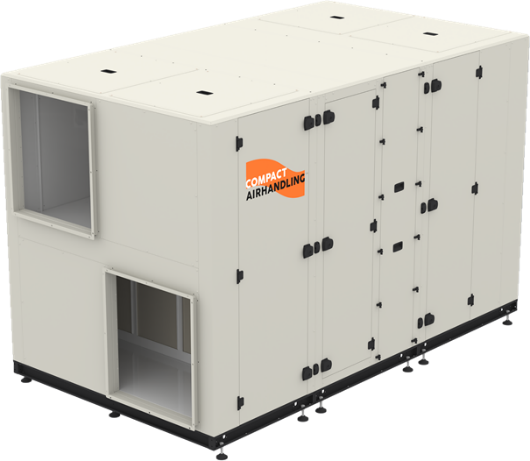 FOUR RTER-Rotor Type Heat Recovery Unit is used in restaurants, stores, historical buildings, offices where fresh air is needed. Designed to take charge of the air of fresh air. It works with indoor air conditioning devices. The exhaust air absorbed from the interior environment is transferred to the externalenvironment after the heat transfer with the fresh air thanks to the hygroscopic energy recovery rotor. With the automatic control system, it works 7 days 24 hours without any intervention in the most appropriate way.High efficiency rotor type heat exchanger Thermal efficiency up to 90%Moisture transfer efficiency up to 65% Optional CO2 or pressure sensorHigh efficiency EC Plug fans50 mm thick double-walled panel constructionRTER Modal:Top and side switcable duct connection RTER-A Modal: Side duct connectionProduct ModelRTER025Product TypeCommercial Type Heat RecoveryHeat Recovery TypeAluminum RotaryUnit CasingDouble wall - Inside: 0.8 mm galvanized sheetUnit isolation50 mm 70 kg/m3-RockwoolCasing Air Leakage0Unit Frame-Service DirectionBoth SidesVoltage / Frequency / Phase (V / Hz / Ph)380/50/3Operating conditions-20 ~ 46 ° C Temperature, 90% Max.RH Outdoor AirStandard Air Density (kg/m³)1.2LWHABW(kg)20138501216300310253Supply Air Flowm³/h2500Heat Recovery Efficiency%76.4External Static PressurePa200Heat Recovery CapacitykW12.87Return Air Flowm³/h2500Additional Heating CapacitykW0External Static PressurePa200Additional Cooling CapacitykWUnit Total Power / CurrentkW/A1.24/5.09Air Outlet Temperature°C20.28Supply Side Internal Pressure LossPa0Exhaust Side Internal Pressure LossPa0SFPint,totalW/m³/s927.68Energy Efficiency Class-Heat Recovery TypeAluminum Rotary - Enthalpy RotorFin Pitch (mm)1.6WinterOutside AirReturn AirAir Inlet Flowm³/h25002500Air Inlet Temperature (DB / WB)°C5 / 325 / 14.04Air Inlet Relative Humidity%7228Air Outlet Temperature (DB / WB)°C20.28 / 10.769.74 / 7.16Air Outlet Relative Humidity%28.2169.97Heat Recovery Pressure DropPa238.64268.97Heat Recovery Efficiency (Dry / Wet)%76.40 / 16.57-Heat Recovery Capacity (Sensible / Latent)kW12.87 / 0.55-12.87 / -0.55Heat Recovery Capacity (Total)kW13.43-13.42Condensationkg/h0.000.00SummerOutside AirReturn AirAir Inlet Flowm³/h25002500Air Inlet Temperature (DB / WB)°C33 / 22.3822 / 13.89Air Inlet Relative Humidity%4040Air Outlet Temperature (DB / WB)°C24.64 / 19.1730.40 / 17.76Air Outlet Relative Humidity%60.0727.84Heat Recovery Pressure DropPa281.18264.44Heat Recovery Efficiency (Dry / Wet)%75.9580 / 15.81-Heat Recovery Capacity (Sensible / Latent)kW7.12 / 1.977.13 / 1.97Heat Recovery Capacity (Total)kW9.099.10Condensationkg/h0.000.00SA Filter 1SA Filter 2EA FilterEA Filtre 2Filter Class-Filter Class (ISO 16890)-Filter Initial Pressure DropPaFilter Final Pressure DropPaFilter Average Pressure DropPaFilter Surface Air Velocitym/sOutside AirReturn AirAir Flowm³/h25002500Fan Speedd/d2780.322798.57Nominal Fan Speedd/d29002900Fan PowerWatt558.97593.02Operating Point CurrentA2.472.62Voltage / Frequency / PhaseV/Hz/Ph230 / 50 / 1230 / 50 / 1Fan LWALWA (In+Out)LWA63Hz125Hz250Hz500Hz1kHz2kHz4kHz8kHzSupply FanInletdBA83,4977,3572,2073,0074,2075,2071,7068,7066,4067,40Supply FanOutletdBA83,4982,2977,1077,8079,2080,2076,7073,6071,2072,30Return FanInletdBA83,5477,3572,2073,0074,2075,2071,7068,7066,4067,40Return FanOutletdBA83,5482,2977,1077,8079,2080,2076,7073,6071,2072,30Fan LPA@ 1 m@ 1 mLPA (In+Out)LPA63Hz125Hz250Hz500Hz1kHz2kHz4kHz8kHzSupply FanInletdBA75.5169.3764.2265.0266.2267.2263.7260.7258.4259.42Supply FanOutletdBA75.5174.3169.1269.8271.2272.2268.7265.6263.2264.32Return FanInletdBA75.5169.3764.2265.0266.2267.2263.7260.7258.4259.42Return FanOutletdBA75.5174.3169.1269.8271.2272.2268.7265.6263.2264.32